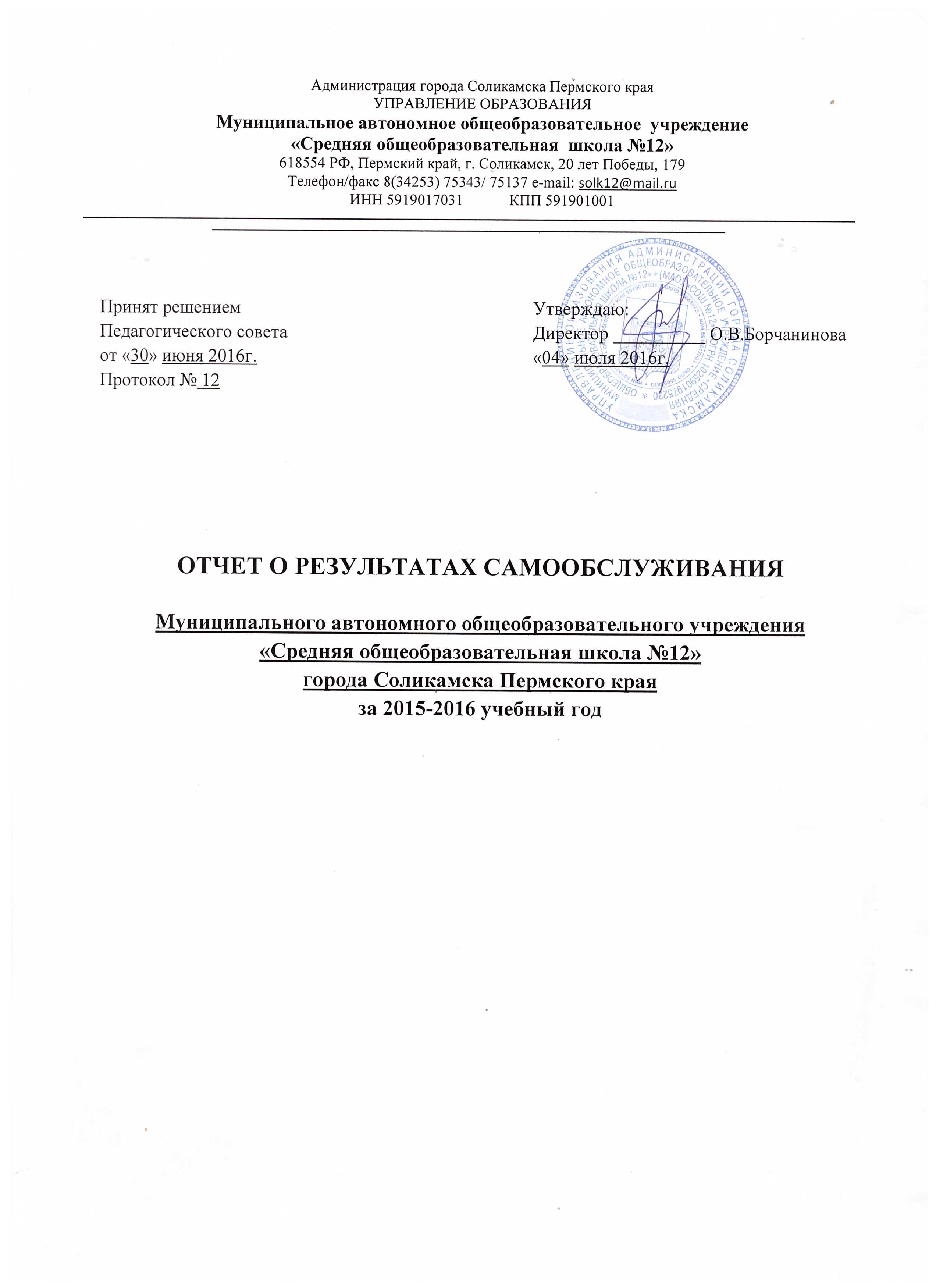 Соликамск, 2016СодержаниеПояснительная запискаНастоящий отчёт выполнен в соответствии с Приказом Министерства образования и науки РФ № 462 от 14 июня 2013 г. «Об утверждении порядка самообследования образовательной организацией», вступившим в силу с 1 сентября 2013 г. В отчёте представлены результаты самообследования, выполненного МАОУ «СОШ №12» города Соликамска Пермского края по итогам 2015/2016 учебного года.Настоящий отчёт составлен на основе материалов, представленных в установленном порядке коллективом и службами  школы, а также на основании официальных данных, отражающих:- результаты проведения государственной итоговой аттестации учащихся;-  итоги внешнего мониторинга;- внутренней системы оценки качества образования.Материалы, собранные в отчёте, размещены на официальном сайте МАОУ «СОШ №12» в сети Интернет.Данные приведены по состоянию на 1 августа 2016г. 1. Аналитическая часть1.1. Образовательная деятельностьОбщая характеристика учрежденияОбразовательная деятельность МАОУ «СОШ №12» осуществлялась в 2015-2016 учебном году  с учетом следующих нормативных документов, разработанных ОУ :Программы развития МАОУ «Средняя общеобразовательная школа  №12»  на 2015-2018ггОсновная общеобразовательная программа начального общего образования (ФГОС НОО).Основная общеобразовательная программа основного общего образования (ФГОС ООО).Образовательная программа МАОУ «Средняя общеобразовательная школа  №12» на 2010-2014г.г.Концепция воспитывающей деятельности «Звездная страна».Учебный план муниципального автономного общеобразовательного учреждения «Средняя общеобразовательная школа № 12» на 2015-2016 учебный год.Годовой календарный учебный графикОсновным предметом деятельности школы является реализация образовательных программ начального общего, основного общего, среднего общего образования; школа реализует дополнительные образовательные программы.Миссия школы: за счет технологической перестройки образовательного процесса, опирающейся, в первую очередь, на инновационные и информационные технологии, создать условия для качественного образования, позволяющего каждому выпускнику обеспечить профессиональную занятость в условиях нового информационного общества, эффективное воспитание гражданина с высокими нравственными ценностями.Основные цели школы:1.   Создание условий для реализации гарантированного гражданам Российской Федерации права на получение общедоступного и бесплатного начального общего, основного общего, среднего  общего и дополнительного образования детей.2.   Создание максимально благоприятных условий для развития творческих способностей обучающихся, их интересов к научному познанию, профессиональному самоопределению 3.   Создание условий для повышения научно-методического уровня, инновационной, творческой деятельности педагогических работников, укрепления материально-технической базы школы за счет расширения образовательного пространства и спектра финансово-хозяйственной деятельности. Основные направления деятельности школы:1. Реализация образовательных программ начального общего, основного общего, среднего общего и дополнительного образования.2. Реализация дополнительных образовательных программ и оказание дополнительных образовательных услуг на платной основе.3. Оказание услуг, способствующих освоению программ общего и дополнительного образования.4. Оказание услуг в сфере коррекции физического и (или) психического развития.Реализуемые общеобразовательные программы с указанием уровня и направленности:Структура учреждения включает: Начальная школа – 1 – 4 классыЦель: реализация программы начального общего образования.Состав: 17классов График работы: пятидневная  рабочая неделя с 08.00 до 15.00 часов, в 4-ых классах шестидневная рабочая неделя.Из них 1 класс, обучающиеся по  Программе специального (коррекционного)   класса VII видаГрафик работы: шестидневная   рабочая неделя с 08.00 до 15.00 часов.Основная и средняя школа– 5 – 11 классыЦель: реализация программ основного общего и среднего общего образования.Состав: 24  класса, 3 класса занимаются по программе специального (коррекционного)  класса VII видаГрафик работы: шестидневная рабочая неделя с 08.00 до 17.00 часов.Дополнительное  образование  детейЦель: реализация дополнительных образовательных программ по  направлениям:•        Художественно-эстетическое;•        Физкультурно - спортивное;•        Культурологическое;•        Образовательное;•        Социально – педагогическоеСостав: обучающиеся 1 – 11 классов.Инновационная деятельность образовательного учрежденияВ 2015-2016 учебном году школа продолжила работу в рамках присвоенного статуса  инновационной площадки муниципального уровня «Школа высоких технологий» (руководитель проекта - Кинева Е.В., заместитель директора по НМР). Кроме этого ОО является школой-участницей федерального сетевого образовательного  сообщества «Школьная лига РОСНАНО» (руководитель проекта - Кинева Е.В., заместитель директора по НМР). За отчетный период ОО осуществляла мероприятия в рамках реализации муниципального проекта «Основная школа – пространство выбора». Вывод: МАОУ «СОШ №12»  зарегистрировано и функционирует в соответствии с нормативными документами в сфере образования Российской Федерации. Образовательная деятельность в ОО организована в соответствии с основными направлениями социально-экономического развития Российской Федерации, государственной политикой  в сфере образования.1.2. Система управленияСистема управления в МАОУ «СОШ №12» организована в соответствии с федеральным законом № 273-ФЗ «Об образовании в РФ», Трудовым кодексом РФ и регулируется Уставом МАОУ «СОШ №12»Ведущими принципами управления школы  являются принципы единоначалия и коллегиальности. Реализуя требования федерального законодательства в сфере образования, ОО имеет органы общественного самоуправления и контроля, а также органы самоуправления учащихся.Учредителем МАОУ «СОШ «12»  муниципальное образование Соликамский городской округ в лице администрации города Соликамска, функции и полномочия Учредителя в рамках делегированных полномочий выполняет управление образования администрации города Соликамска. (г.Соликамск, ул.Набережная, 86, тел.8(34253)51463)Единоличным исполнительным органом управления Школы является Директор.Объём полномочий директора, а также формы их осуществления регулируются Уставом школы. Директором МАОУ «СОШ №12» является почётный работник образования О.В. Борчанинова.Система управления школы организована по отраслевому принципу в соответствии с требованиями федерального законодательства в сфере образования и включает в себя:Вывод: Управления школой – это открытая для обмена опытом работы структура. Демократизация системы управления способствует развитию инициативы участников образовательного процесса (педагогов, родителей (законных представителей), детей). Управление школой сегодня – это целенаправленный процесс, призванный обеспечить наращивание потенциала ОО и повышение ее уровня.1.3. Качество образованияРезультаты работы с мотивированными на учебную деятельность обучающимися. (Работа с одаренными детьми)Раннее выявление, обучение и воспитание одаренных детей составляет одно из перспективных направлений развития образовательной системы ОО, одновременно являясь одним из ведущих факторов социализации личности. Работа с одаренными и способными обучающимися, их поиск, выявление и развитие становятся одними из важнейших аспектов деятельности школы.В 2013-2014 учебном году в школе был сформирован банк данных одаренных детей с целью организации с ними системной работы. В 2015-2016 учебном году Банк был обновлен. Муниципальный этап всероссийской олимпиады школьниковК сожалению за последние 3 года идет снижение числа призеров муниципального этапа всероссийской предметной олимпиады.С целью приобщения как можно большего числа обучающихся к интеллектуальной деятельности развивающего характера в 2015-2016 учебном году обучающиеся школы приняли активное участие в конкурсах, включенных в список муниципального уровня, организованных ОУ дополнительного образования, а также в рамках деятельности ГМО. Среди успехов наших обучающихся хотелось бы отметить следующие результаты:Результаты участия учащихся в очных (предметных) конкурсах Одним из направлений в олимпиадном и конкурсном движении является участие школьников в конкурсах проектов и исследовательских работ.Результаты участия учащихся в НПК1-4 классы5-9 классы10-11 классыНеотъемлемой частью развития обучающихся стали дистанционные олимпиады и конкурсы. Мотивирование обучающихся на участие в олимпиадах и конкурсах позволяет  выявлять и развивать одаренность обучающихся по разным учебным дисциплинам, повышать интерес к учебе.Сведения о наличии участников и победителей интеллектуальных игр, конкурсов обучающихся 	Таким образом, количество участников интеллектуальных игр, конкурсов  увеличилось на 25 человек, и количество призеров уменьшилось на 37 человек за счет участия обучающихся в дистанционных конкурсах и олимпиадах. Анализ участия учащихся школы в различных конкурсах, смотрах,  олимпиадах показывает, что в ОУ имеется довольно значительный потенциал одаренных детей. Вместе с тем возможности и способности творческих учащихся не всегда в полной мере удавалось  реализовать. Работа педагогического коллектива школы в данном направлении позволила более отчетливо увидеть и данную проблему: необходима системная работа с данными детьми в течение всего учебного года. Поэтому создана рабочая группа по созданию Программы «Одаренный ребенок» на 2017-2020гг. Руководитель – Кинева Е.В., зам. директора по НМР.1.4. Система организации учебного процессаМАОУ «СОШ «12»  обеспечивает выполнение гигиенических требований к режиму образовательного процесса, установленных СанПиН 2.4.2.2821-10 «Санитарно-эпидемиологические требования к условиям и организации обучения в общеобразовательных учреждениях», и предусматривает в соответствии с ФБУП-2004 и ФГОС НОО и ООО:- 4-летний срок освоения образовательных программ начального общего образования для I-IV классов. Продолжительность учебного года: I класс – 33 учебные недели, II-IV классы – 35 учебных недель;- 5-летний срок освоения образовательных программ основного общего образования для V-IX классов. Продолжительность учебного года не менее 34 учебных недель (не включая летний экзаменационный период);- 2-летний срок освоения образовательных программ среднего общего образования на основе различных сочетаний базовых и профильных предметов для X-XI классов. Продолжительность учебного года не менее 34 учебных недель (не включая летний экзаменационный период и проведение учебных сборов по основам военной службы).Учебный год условно делится на четверти (1- 5 классах), триместры (6-11 классы), являющиеся периодами, по итогам которых во II-XI классах выставляются отметки за текущее освоение образовательных программ. Количество часов, отведенных на освоение обучающимися учебного плана общеобразовательного учреждения, состоящего из обязательной части и части, формируемой участниками образовательных отношений, не превышает величину недельной образовательной нагрузки, предусмотренную нормативными требованиями СанПиН 2.4.2.2821-10 «Санитарно-эпидемиологические требования условиям и организации обучения в общеобразовательных учреждениях».Учебная нагрузка (в аудиторных часах)Продолжительность учебной недели:1-3, 5-6 классы – 5 дней, 4, 7-11, СКК классы – 6 дней.Образовательная недельная нагрузка равномерно распределена в течение учебной недели, объем максимальной допустимой нагрузки в течение дня:для обучающихся I классов не превышает 4 уроков, один раз в неделю – не более 5 уроков, за счет урока физической культуры;для обучающихся II-IV классов не более 5 уроков;для обучающихся V-VI классов не более 6 уроков;для обучающихся VII-XI классов не более 7 уроков.При разработке содержания третьего часа учебного предмета «Физическая культура» учитывается состояние здоровья обучающихся (письмо Министерства образования и науки Российской Федерации от 31.10.2003 № 13-51-263/123 «Об оценивании и аттестации учащихся, отнесенных по состоянию здоровья к специальной медицинской группе для занятий физической культурой»).Вывод: Учебный процесс в МАОУ «СОШ №12» организован в соответствии с требованиями, предъявляемыми законодательством к общему образованию и направлен на сохранение и укрепление здоровья обучающихся, предоставление равных возможностей для полноценного развития каждого ребёнка.1.5. Востребованность выпускниковВ 2015-2016 учебном году 11 класс закончили 23 человека. Из них, 78% поступили в ВУЗы  и Ссузы Пермского края, 22% - в другие регионы.  26% выбрали технические направления, 13% - педагогические специальности, и остальные – общественные  и гуманитарные направления.Из 120 выпускников 9 классов -  28% продолжают обучение в 10 классе,  остальные в СПО. 44% выбрали учреждения СПО города Соликамска, 8% в городе Перми, остальные – другие территории.1.6. Кадровое обеспечениеКлючевым звеном в работе школы являются кадры, которым администрация   уделяет большое и серьезное внимание. Стратегическое направление работы с педагогическими кадрами - это непрерывное совершенствование уровня педагогического мастерства учителей, их эрудиции и компетентности в области учебных предметов, методики и технологии их преподавания, что в конечном итоге должно привести к росту уровня образованности, воспитанности и развитости учеников.     Работу персонала регламентируют нормативные акты, принятые в школе: Коллективный договор, Правила внутреннего трудового распорядка, Соглашение по охране труда, Кодекс этики педагогического работника, Положения «О комиссии по трудовым спорам», «О выплатах стимулирующего характера», «Об аттестационной комиссии», «О порядке проведения аттестации заместителей руководителя и лиц, претендующих на должность заместителя руководителя с целью установления соответствия занимаемой должности», «О мерах по предотвращению и урегулированию конфликта интересов», «О порядке доступа педагогов к информационно-телекоммуникационным сетям и базам данных, учебным и методическим материалам, музейным фондам, материально-техническим средствам», «Об использовании сети Интернет», «Порядок бесплатного пользования образовательными, методическими и научными услугами» и др. 1.6.1.Анализ  кадрового состава образовательного учреждения В Школе сложился достаточно стабильный коллектив педагогов, который обновляется за счет молодых кадров, целенаправленно выбирающих Школу как место для их профессионального роста. Коллектив педагогов школы на конец 2015/2016 учебного года составил 68 человек, из них трое находятся в отпуске по уходу за ребенком. В школе также работают заслуженные педагоги, имеющие награды: Отличник народного просвещения» - 4, «Почетный работник общего образования» - 6. Людмила Кирилловна Готлиб является победителями конкурса лучших учителей общеобразовательных учреждений по приоритетному национальному проекту «Образование».Возраст педагоговПедагогический стажОбразованиеАттестация педагогических кадров 1.6.2. Анализ методической работы с кадрами, результативностьВ соответствии с Программой развития школы (2015-2018) целью работы с персоналом в 2015-2016 учебном году являлось освоение педагогических технологий, направленных на реализацию и развитие индивидуальных способностей каждого ученика, создание условий, обеспечивающих педагогическое сопровождение обучающихся с разным уровнем способностей, и способствующих формированию у них УУД. Основная цель педагогического сопровождения в рамках  Программы — реализация потенциала ребенка – предполагает принятие педагогом роли наставника, консультанта, тьютора. Однако, существенная часть педагогов по-прежнему ориентирована на трансляцию знаний, на подход к ребенку как объекту воздействия, что приводит к его пассивности, неспособности строить свой жизненный проект, управлять им, нести за него ответственность. Невелико число педагогов, владеющих проектной деятельностью (37%,); недостаточно владеют учителя и технологиями, позволяющими формировать УУД учащихся - рейтинговой системой, индивидуального практико-ориентированного образования и др. По-прежнему остается низким процент педагогов, активно включенных в работу по развитию интеллектуально-творческого потенциала одаренных учащихся (менее 40 %). Работа методических объединений была направлена решение следующих проблем: предоставления учащимся различных возможностей (проявить себя в каких-либо видах деятельности, выбора потока, курса, экзамена, сложности заданий, форм работы и представления результатов и т.д.), процедур выстраивания рейтингов, определения методов организации процесса самостоятельной работы учащихся, моделирования и чередования ролей учащихся в урочной и внеурочной деятельности (координатор, организатор, участник, помощник), рефлексии всех этапов. Организация данной работы напрямую была связана с реализацией муниципального проекта «Основная школа – пространство выбора». В 2015-2016 учебном году в рамках проекта была организована работа по следующим 3 направлениям:1) Деление параллели на учебные группы по предметам федерального компонента учебного плана школы. В этом учебном году – это уже 3 параллели – 7,8 и 9 классы и предмет – математика. Кроме этого,  здесь же использовалась балльно-рейтинговая система оценивания. В 6-х класса предмет ИЗО разбит на 2 потока – один из которых предполагает включение элементов черчения в изучаемые темы.В 2016-2017 уч году  мы планируем на параллели 7 классов формирование потоков по  английскому языку.2) Система краткосрочных курсов для обучающихся 5-7 классов. Нами разработаны и апробировались в этом учебном году - 10 курсов (5-ти часовые) для обучающихся 5-х классов, - 11 курсов (6-ти часовые) для 6-х классов - и 11 курсов (7-ми часовые) для 7-х классов.В этом году у нас прошли 2 сессии – курсов, мы их называем лабораториями, проходят они в рамках организации внеурочной деятельности. Но по единому расписанию. В зависимости от параллели выбор учащихся расширяется и усложняется как за счет увеличения числа курсов и их продолжительностью, так и за счет расширения тематической направленности.В 2016-2017 учебном году мы планируем продолжить реализацию данного направления, но с привлечением педагогов МАОУ ДО ЦТД «Кристалл», так как по результатам анкетирования наиболее востребованы у обучающихся продукто-ориентированые курсы.3) Третье направление – это  встраивание системы социальных практик и профессиональных проб во внеурочную деятельность обучающихся, с целью освоение ими социального опыта, основных социальных ролей, и формирование готовности обучающихся к выбору направления своей предполагаемой профессиональной деятельности в соответствии с личными интересами, индивидуальными особенностями и способностями. С 2014-2015 учебного года в планы воспитательной работы 5-6 классов включены профессиональные пробы «Все работы хороши – выбирай на вкус!», которые реализуются через экскурсии, которые могут проходить как в ознакомительном (знакомство с какой-либо профессией), так и в активном деятельностном режиме (мастер –классы, в рамках данных экскурсий).Что касается социальных практик, то в этом учебном году мы провели социальную пробу «Один дома» (уроки безопасности) для обучающихся 5-х классов, для обучающиеся 6 классов была организована социальная проба «Помоги себе сам» (доврачебная медицинская помощь). 27 февраля совместно с Соликамским технологическим колледжем для обучающихся 9-х классов  была организована социальная практика – «1 день из жизни студента».В 2016-2017 учебном году мы планируем продолжить работу в данном направлении и организовать такие социальные практики как «Школа ремонта» - по 4 часа (девочки, мальчики)  и. «Едим дома» - по 4 часа (девочки, мальчики) для обучающихся 7-х классов, а для 8 классов «Жизнь в большом городе» («Я – потребитель услуг») – 8 часов.Большое внимание всех МО было уделено созданию системы оценки качества образования в школе. Разработано содержание контрольных и зачетных работ промежуточной аттестации, определены формы промежуточной аттестации на всех параллелях и сроки проведения работ с учетом требований СанПИН. Основными формами профессионального общения оставались педагогичесие советы, методические учебы и семинары, проведение профессионального конкурса, защиты педагогических проектов, награждения, поздравления и т.д. Таким образом, были объединены усилия педагогов по освоению новых форм профессионального роста, систематизации отдельных процессов повышения профессионального уровня и вовлек всех участников педагогического процесса в область решения новых задач.1.6.2. Повышение педагогического мастерства.Условия профессионального развития педагогов создаются и через участие в курсовой подготовке конференциях, олимпиадах, конкурсах, а также деятельности городских профессиональных объединений. Курсовая подготовка педагогических работников Организационное сопровождение курсовой подготовки осуществлялась в соответствии с планом курсовой подготовки на 2015-2016 учебный год. Прошли курсовую подготовку в объеме 24-108 ч 27 человек.	Приоритетными направлениями повышения квалификации обусловлены созданием условий для:введения ФГОС начального, основного образования;качественной подготовки обучающихся к ВПР (4 классы) и ГИА (9 и 11 классы);индивидуализация обученияА также прошли профессиональную переподготовку по теме «Менеджмент в образовании Борчанинова О.В., Кинева Е.В. и Соколова О.А..	Следует отметить, что в 2015-2016 учебном году планировалось обучить на КПК 30 человек (заявлены на 1 вид курсовой подготовки), прошли же обучение на 01.06.2016г лишь 27 педагогов. Таким образом, планируемые показатели выполнены лишь на  90%. Кроме этого только 82% педагогов прошли курсовую подготовку за последние 3 года. Но 6 педагогов обучаются на летних дистанционных курсах, поэтому к началу нового учебного года план курсовой подготовки будет выполнен. 	Продолжается практика повышения квалификации в межкурсовой период на обучающих семинарах муниципального и краевого уровня. Так в течение 2015-2016 учебного года педагоги школы посетили следующие мероприятия:	Важным вопросом остается курсовая подготовка по вопросам внедрения ФГОС. На конец года 100% учителей начальной школы и 63% педагогов основной школы прошли данную подготовку.  Аттестация педагогических кадров 	Общая численность основных педагогических работников в МАОУ «СОШ №12» составляет – 68 человек, из них аттестовано -54 (79%).   	По сравнению с прошлым учебным годом увеличился процент числа педагогов с вышей и первой квалификационной категорией, но поэтому общая доля категорийных педагогов также увеличилась с 46% до 48%.За 2015/2016 учебный год аттестовано 19 человек (высшая – 4 человека (Чупрова Д.С., Готдиб Л.К., Кибанова Н.В., Торлина И.М., первая – 6 человек (Носова Л.Э., Максимова Л.Л., Новикова Е.А., Бодрова И.Ю., Борчанинова О.В., Олейник М.М.), СЗД  - 9 человек.  Из них Олейник М.М. повысила свою квалификационную категорию.Обобщение и распространение опыта работыСтремлению работать эффективно содействует участие педагогов школы в профессиональных конкурсах. В 2015/2016 учебном году о в 10 конкурсах приняли участие 14 педагогов (в прошлом году – 18). Увеличилось количество призеров. На базе школы прошло  6 городских мероприятий:По итогам 2015-2016 учебного года 14 (17 сертификатов) (в прошлом году -10) педагогам школы были вручены сертификаты управления образования за активную методическую работу на муниципальном уровне, а также сертификат участника ГМФ получили 8 педагога  (в прошлом году – 4).Опыт своей педагогической деятельности педагоги представляли на конференциях различных уровней:Публикации педагоговВывод: Педагогический коллектив МАОУ «СОШ №12» стабильный, творческий, работоспособный. Педагоги имеют хороший профессиональный уровень работы с детьми.1.7. Учебно-методическое, библиотечно-информационное обеспечениеУчебно-методическое обеспечение включает работу по оснащению образовательной деятельности передовыми методиками,  учебно-методическими комплексами, методическими средствами, способствующими более эффективной реализации программно-методической, научно-экспериментальной, воспитательной деятельности педагогических работников.В МАОУ «СОШ №12» имеется необходимое методическое обеспечение: программы, методические пособия, дидактический материал. Программно-методическое обеспечение составляет 100 %. Оформлена подписка для педагогов на  6 периодических изданий.С 2007 года функционирует школьный сайт, содержание которого приведено в соответствие с ФЗ №293 от 08.11.2010 года. С 01 сентября 2012 года в школе осуществляется  электронный документооборот в системе  ИСЭД.Программное обеспечение имеющихся компьютеров в ОО позволяет работать с текстовыми редакторами, с Интернет ресурсами,  фото, видео материалами и пр., постоянно пополняется  медиатека материалов для работы с детьми, в том числе собственными образовательными ресурсами, созданными педагогами ОО.В школе функционирую 2 библиотеки. Библиотекарь младшей школы – З.Л. Крохолева, библиотекарь старшей школы – Е.Н. Костенко. Основные показатели– Количество учащихся 1051, из них читателей 305 учащихся (младшая школа) и 350 человек (старшая школа).Наличие  учебной, учебно-методической  и художественной литературы в ОУ для реализации  образовательных программамВ этом году в библиотеку поступило 1283 учебника.Все поступления и выбытия книг регистрировались в книгах суммарного и инвентарного учета библиотечного фонда. Готовится документация о списании в 2016 году устаревшей учебной литературы.В течение 2015-2016 учебного года выписывались 11 периодических издания как для обучающихся, так и для педагогов  школы.В течение всего года библиотека исправно выполняла свои основные функции:Образовательную, Информационную, Культурную.Традиционные направления деятельности:Работа с библиотечным фондом (формирование фонда библиотеки традиционными и нетрадиционными носителями информации, комплектование фонда (в том числе периодикой) в соответствии с образовательной программой школы;  прием, систематизация и регистрация новых поступлений и др.).Справочно-библиографическая работа (Ведение алфавитного, систематического, электронного каталога, Ознакомление пользователей с минимумом библиотечно-библиографических знаний, ознакомление со структурой и оформлением книги, овладение навыками работы со справочными изданиями и т. д).Воспитательная работа и образовательная деятельность (Способствование формированию личности учащихся средствами культурного наследия, формами и методами индивидуальной и массовой работы):Постоянно велась работа по самообразованию:– освоение информации из профессиональных изданий,– использование опыта коллег, – посещение семинаров, открытых мероприятий, совершенствование традиционных и освоение новых библиотечных технологий, использование в работе новых технологий: компьютеризация библиотеки, использование электронных носителей.Вывод: В МАОУ «СОШ №12» имеется учебно-методическое и информационное обеспечение  достаточное для эффективной организации образовательной деятельности.1.8. Материально-техническая базаШкола занимает два здания,   В здании, расположенном по адресу ул. Набережная, 169 обучаются дети 1 – 5 классов, по адресу ул.20 лет Победы, 179 – 6-11 классов.     На оба  здания имеется положительное санитарно-эпидемиологическое заключение и заключение о соответствии объекта защиты обязательным требованиям пожарной безопасности.В школе созданы условия для интеллектуального, физического, трудового и нравственного развития детей. Общее количество учебных кабинетов – 46, все кабинеты оснащены в соответствии с требованиями, 68 %  - комплектами мультимедийного оборудования. Специализированные кабинеты информатики, биологии, химии, физики оснащены в соответствии с ФГОС на 70%. 3 кабинета информатики оснащены 32 компьютерами, локальной сетью, выходом в Интернет со скоростью до 5 Мбит/сек. Функционируют 4 кабинета иностранного языка, из которых 1 кабинет лингафонный. Занятия по физической культуре проводятся в 2 спортивных залах, лыжной базе “Снежинка”, спортивной  площадке.Современная школа отличается развитой цифровой образовательной средой. В школе работает медиатека, оснащенная локальной сетью, выходом в Интернет со скоростью до 5 Мбит/сек. На уроках и во внеурочной деятельности используются: 72 компьютера, мобильный класс (12 ноутбуков), 26 мультимедийных проекторов, 3 комплектов лабораторного оборудования, 6 интерактивных досок и 1 интерактивная приставка,   4 документ-камеры, 2 видеокамера,  1 система голосования SMART Respons, 7 базовых наборов легороботов “Mindstorms EV3”, 1 система голосования Verdict, мобильный лабораторный комплекс по естественнонаучным дисциплинам LAB-disk, АРМ виртуальной лаборатории по физике в количестве 12 штук, комплекс прикладных систем Моделирующая компьютерная среда “Интерактивная физика”,  19 цифровых микроскопов. Имеется комплект интерактивных учебных пособий для начальной школы, комплект лицензионного и свободно распространяемого программного обеспечения для каждого компьютера. Лицензии обновляются ежегодно.Функционирует кабинет логопеда, социального педагога, психолога. Работают  библиотечные залы.Для реализации программ дополнительного образования приспособлены учебные кабинеты  используются также спортивный и актовый залы, тир. Школа также сотрудничает с учреждениями дополнительного образования (МАУ «Лыжная база «Снежинка», плавательный бассейн «Дельфин»; МБОУДОД «ЦРТДиЮ «Звездный», МБОУДОД «Детско-юношеская спортивная школа «Старт», МБОУДОД «Речник», МБОУДОД «Центр детского творчества «Детский эколого-биологический центр», МБОУДОД «ЦТРиГО «РОСТ», МБОУДОД «Вираж», ЦДТ “Кристалл”, ЦДТ “Изумруд”).Массовые мероприятия с обучающимися, родителями, общественностью проходят в актовых залах. К услугам учащихся медицинские кабинеты, включающие в себя медицинский и процедурный кабинеты, получившие лицензию в 2011 году. Для организации питания имеется 2 столовой   на 80 и 250 посадочных мест.Ежегодно происходит обновление учебно-материальной базы с учетом требований ФГОС в рамках реализации проекта «Модернизация региональных систем общего образования». Так, в период с 01.06.2015 по 31.05.2016 приобретены 1283 учебника, персональные компьютеры - 3 шт; проекторы Benq -7 шт, монитор DNS - 1 шт,  интерактивная стена.Вывод: Материально-техническая база МАОУ «СОШ №12» находится в удовлетворительном состоянии, деятельность по оснащению предметно-развивающей среды направлена на реализацию Образовательных программ ОО и Программы развития .1.9. Функционирование внутренней системы оценки качества образованияВ МАОУ «СОШ №12» разработано Положение о внутренней оценке качества образования. Целью системы оценки качества образования является установление соответствия качества общего образования  в ОО федеральному государственному образовательному стандарту НОО и ООО. Реализация внутренней системы оценки качества образования осуществляется в ОО как на основании данных независимой внешней экспертизы (результаты ГИА, ЕРТ), так и  на основе внутреннего контроля и мониторинга.Объектами мониторинга являются:I. Качество образовательных результатовПредметные результаты обучения Образовательные результаты по ступеням образования (внутренняя оценка)Предметные результаты обучения (внешняя оценка)Метапредметные результаты обучения  (в классах реализующих ФГОС НОО И ООО)Личностные результаты (мотивация, самооценка, нравственно-этическая ориентация)  (в классах реализующих ФГОС НОО И ООО)Достижения обучающихся на конкурсах, соревнованиях, олимпиадахУдовлетворённость родителей качеством образовательных результатов II. Качество реализация образовательного процессаРеализация учебных планов и рабочих программ  Дополнительные образовательные программы Качество уроков и индивидуальной работы с обучающимисяКачество внеурочной деятельности (включая классное руководство);III. Качество организации образовательного процессаМатериально-техническое обеспечениеИнформационно-методическое обеспечение (включая средства ИКТ)Санитарно-гигиенические и эстетические условияМедицинское сопровождение и общественное питание;Психологический климат в образовательном учрежденииВзаимодействие с социальной сферой микрорайона и городаКадровое обеспечение Общественно-государственное управление и стимулирование качества образования. Внутренний контроль осуществляется в виде плановых или оперативных проверок и мониторинга. Контроль в виде плановых проверок осуществляется в соответствии с утверждённым годовым планом, графиком контроля на месяц, который доводится до членов педагогического коллектива. Результаты внутреннего контроля оформляются в виде справок, актов, отчётов, карт наблюдений. Итоговый материал содержит констатацию фактов, выводы и, при необходимости, предложения. Результаты контроля заносятся в папку контроля. Информация о результатах доводится до работников ОО в течение 7 дней с момента завершения проверки. По итогам  контроля в зависимости от его формы, целей и задач, а также с учётом реального положения дел проводятся заседания педагогического совета и административные совещания. При проведении внутренней оценке качества образования изучается степень удовлетворённости родителей качеством образования в ОО на основании анкетирования родителей, опроса. Анкетирование было проведено в параллелях с 1 по 8 классы. В анкетировании приняло участие  220 человек, что составляет более 20  % от численности  обучающихся в ОО. РЕЗУЛЬТАТЫ: в большей степени (до 88%) родители удовлетворены работой классных руководителей, мероприятиями, организованными в школе и классе (85%), в меньшей работой школьных столовых (62%), учетом индивидуальных особенностей и интересов обучающихся (68%).Вывод: Система внутренней оценки качества образования функционирует в соответствии с требованиями  действующего законодательства и способствуют повышения качества оказываемых образовательных услуг.Сводный анализ показателей деятельности МАОУ «СОШ «12»Показатели
деятельности общеобразовательной организации, подлежащей самообследованию
(утв. приказом Министерства образования и науки РФ от 10 декабря 2013 г. № 1324)Пояснительная записка31. Аналитическая часть41.1. Образовательная деятельность41.2. Система управления1.3. Качество образования1.4. Система организации учебного процесса1.5. Востребованность выпускников1.6. Кадровое обеспечение1.7. Учебно-методическое, библиотечно-информационное обеспечение1.8. Материально-техническая база1.9. Функционирование внутренней системы оценки качества образования2. Сводный анализ показателей деятельности МАОУ «СОШ «12»Полное наименование учрежденияМуниципальное автономное общеобразовательное учреждение «Средняя общеобразовательная школа №12» г. СоликамскаКраткое наименование учреждениеМАОУ «СОШ №12» г. СоликамскаТип, вид, организационно-правовой статуспо типу образовательных организаций, реализующих основные образовательные программы, является общеобразовательной организацией, по организационно-правовой форме некоммерческой организации – муниципальным автономным учреждением.Юридический адрес618554, РФ, Пермский край, г. Соликамск, ул. 20 лет Победы, 179Фактический адрес (включая адреса филиалов)618554, РФ, Пермский край, г. Соликамск, ул. 20 лет Победы, 179 – старшая школа618554, РФ, Пермский край, г. Соликамск, ул. Набережная, 169Телефон/факс8 (34253) 75343, 8 (34253) 75137Сайт/e-mailhttp://solk12.uralschool.ru/solk12@mail.ruДата основания1956 г. Имеющие лицензии на образовательную деятельность (действующие), серия, номер, дата выдачиЛицензия: серия РО № 018368,  	регистрационный  номер № 1280, 	дата выдачи 28.03.2011 года,          	срок действия  - бессрочная  Свидетельство о государственной аккредитации, серия, номер, дата выдачиСвидетельство:  серия 59АО1    № 0000517 от 25.02.2015  №387ФИО руководителя учреждения Борчанинова Ольга ВладимировнаФИО заместителей руководителя ОУ по направлениямСоколова Ольга Алексеевна, заместитель директора по учебно-воспитательной работе (1-5 классы);Анциферова Татьяна Александровна, заместитель директора по учебно-воспитательной работе (6-8 классы);Попова Светлана Вениаминовна, заместитель директора по учебно-воспитательной работе (9-11 классы);Чужченко Зинаида Демьяновна, заместитель директора по воспитательной работе (1-5 классы);Казанцева Светлана Ивановна, заместитель директора по воспитательной работе (6-11 классы);Кинева Елена Викторовна, заместитель директора по научно-методической работе.Образовательная программаОбразовательная программаОбразовательная программа№ ппУровеньНаправленность (наименование ОП)Вид (основная, дополнительная)Начальное общее образование Образовательная программа начального общего образованияОсновная1.Основное общее образованиеОбразовательная программа основного  общего образованияОсновная2.Среднее   общее образованиеОбразовательная программа среднего   общего образованияОсновная3.Структурное подразделениеСодержание деятельностиЧленыструктурного подразделенияОбщее собрание работниковСодействие осуществлению управленческих начал, развитию инициативы трудового коллектива.Расширение коллегиальных, демократических форм управления ОО.Утверждение нормативно-правовых документов ОО.Все работники Педагогический советКоллегиальный орган управления МАОУ «СОШ №12»:  Выполнение нормативно-правовых документов в области образования.Определение направлений деятельности ОО, обсуждение вопросов содержания, форм и методов образовательного процесса.Принятие Образовательной программы ОО, Обсуждение вопросов повышения квалификации, обобщению, распространению, внедрению педагогического опыта.Директор, заместитель по УВР, ВР, НМР, педагогические работники Председателем Педагогического совета является директор школы – О.В. Борчанинова, секретарь Педагогического совета – Е.А. Новикова.Научно-методический советОбъединяет и координирует деятельность методических объединений: МО учителей русского языка и литературы (руководитель – Е.А. Брезгина), МО учителей математики, физики и информатики (руководитель – Е.Г. Меркулова), МО предметов естественнонаучного и исторического цикла (руководитель – Н.В. Бас), МО начальных классов «Школа 2100» (руководитель – Н.П. Жданкова), МО начальных классов «Школа России» (руководитель – В.Е. Неклюдова) Кинева Е.В., заместитель директора по НМР, руководители ШМОПсихолого-медико-педагогический консилиум– выработка коллективных рекомендаций по психолого-педагогической работе; – консультативная помощь семье в вопросах коррекционно-развивающего воспитания и обучения; – социальная защита ребенка в случаях неблагоприятных условий жизни или психотравмирующих обстоятельств; – охрана и укрепление соматического и психологического здоровья с учетом индивидуальных потребностей и возможностей ребенка.Соколова О.А., заместитель директора по УВР, заместитель по ВР, учителя СКК классов, учитель-логопед,  педагог-психолог, медицинский работник.Комиссия по охране трудаРазработка планов совместных действий работодателя, профсоюзного органа по улучшению условий охраны труда.Контроль за соблюдением нормативных актов.Организация профилактической работы по безопасности образовательного процесса.Представители работодателя, профсоюзного комитета, трудового коллективаПрофсоюзный комитетПредоставление защиты социально-трудовых прав и профессиональных интересов членов профсоюза.Разработка и согласование нормативно-правовых документов учреждения, имеющих отношение к выполнению трудового законодательства.Контроль за соблюдением и выполнением законодательства.Председатель первичной профсоюзной организации МАОУ «СОШ №12» – И.Н. соловьеваЧлены профсоюзаСовет родителей Школы- участвует в принятии решения коллегиальных органов управления школы, которые затрагивают интересы обучающихся образовательного учреждения и (или) интересы родителей (законных представителей) несовершеннолетних обучающихся;- укрепляет связи между семьей и школой в целях установления единства воспитательного влияния на детей педагогического коллектива и семьи;- активно участвует в жизни образовательного учреждения и оказывает помощь в проведении внеклассной и внешкольной работы.Избранные представители родительской общественностиСовет обучающихсяШколы1. Совет выступает от имени обучающихся при решении вопросов жизни коллектива школы:- изучает и формулирует мнение обучающихся по вопросам организации жизни коллектива обучающихся; - принимает активное участие в деятельности Школы, оказывает помощь в планировании, организации и проведении внеклассной и внешкольной работы;- вносит предложения, связанные с учебно-воспитательным процессом, на Педагогический совет;- руководит органами самоуправления в классах;- поддерживает дисциплину и порядок в школе;- при  необходимости вызывает на свое собрание любого ученика.2. Представляет интересы обучающихся перед руководством школы на различных советах и собраниях.3. Проводит среди обучающихся опросы и референдумы по разным направлениям жизни школы.4.Принимает решения по рассматриваемым вопросам, информирует обучающихся, руководство и органы самоуправления школы о принятых решениях.5. Направляет своих представителей для работы в коллегиальных органах самоуправления по вопросам, относящимся к компетенции Совета.6.Участвует в разрешении конфликтных вопросов между участниками образовательного процесса.7. Участвует в формировании составов делегаций обучающихся на внешкольные массовые мероприятия.Обучающиеся  8-11 классов (по 1 человеку от каждого класса). Представители от класса избираются открытым голосованием на классном собрании.2012-20132012-20132013-20142013-20142014-20152014-20152014-20152014-2015Кол-во участниковРезультат(кол-во призеров)Кол-во участниковРезультат(кол-во призеров)Кол-во участниковРезультат(кол-во призеров)Кол-во участниковРезультат(кол-во призеров)2-4 классы949491915-9 классы18211530244110-11 классы194231414262Итого46104310807704УровеньНазвание конкурсаНазвание конкурсаФИ учащегосяКлассКлассРезультат ФИО педагога1-4 классы1-4 классы1-4 классы1-4 классы1-4 классы1-4 классы1-4 классы1-4 классыМуниципальный этап Литературный конкурс «Лучистые росточки»Литературный конкурс «Лучистые росточки»Будин Александр2Б2Б1 местоБычкова В.З.Муниципальный этап Литературный конкурс «Лучистые росточки»Литературный конкурс «Лучистые росточки»Пантелеев Данил2Б2Б2 местоБычкова В.З.Муниципальный этап Муниципальная олимпиада по информатике «Умная мышка»Муниципальная олимпиада по информатике «Умная мышка»Банников Влад4Б4Б1 местоИвлева А.Б.Муниципальный этап Интеллектуально – личностный  марафон«Твои возможности»Интеллектуально – личностный  марафон«Твои возможности»Боброва АлександраТихомиров АрсенийБанников ВладиславПалехова АнастасияСиенко ЕкатеринаФролов Матвей4А и 4Б4А и 4Б1 местоИвлева А.Б.Жданкова Н.П.Региональный этап«Дарования Прикамья»«Дарования Прикамья»Сиенко Екатерина4А4А«Номинант фестиваля»Жданкова Н.П.5-9 классы5-9 классы5-9 классы5-9 классы5-9 классы5-9 классы5-9 классы5-9 классыМуниципальный этап«Марафон знаний»«Марафон знаний»Мордухович Кирилл5А5А7 местоМуниципальный этап«Марафон знаний»«Марафон знаний»Колосова Алена6Б6Б2 местоМуниципальный этап«Марафон знаний»«Марафон знаний»Зеленкина Екатерина7А7А5 местоМуниципальный этап«Юный географ»«Юный географ»Зеленкина Екатерина7А7А2 местоТузова В.И.Муниципальный этап«Юный географ»«Юный географ»Габерман Александр7А7А2 местоТузова В.И.Муниципальный этап«Юный географ»«Юный географ»Москвина Елизавета7Б7Б2 местоТузова В.И.Муниципальный этап«Юный географ»«Юный географ»Ерастещук Валерия7Б7Б2 местоТузова В.И.Муниципальный этап«Грамотей»«Грамотей»Колосова Алена6Б6Б3 местоНовикова Е.А.Муниципальный этапАрхимедАрхимедЗеленкина Екатерина7А7А3 местоЮсупов И.Н.Муниципальный этапАрхимедАрхимедГаберман Александр7А7А3 местоЮсупов И.Н.Муниципальный этапАрхимедАрхимедМосквина Елизавета7Б7Б3 местоЮсупов И.Н.Муниципальный этапАрхимедАрхимедЕрастещук Валерия7Б7Б3 местоЮсупов И.Н.Муниципальный этапАрхимедАрхимедБыков Никита8Г8Г3 местоЮсупов И.Н.Муниципальный этапАрхимедАрхимедЧащина Вероника7Б7Б3 местоЮсупов И.Н.Муниципальный этапМуниципальная игра по английскому языку для обучающихся 6 классов «Новогоднее детективное агентство», Муниципальная игра по английскому языку для обучающихся 6 классов «Новогоднее детективное агентство», Колосова АленаКокшарова АннаКузнецова АнжелаЗубков ГлебНосов ВладимирЯзева Елизавета6Б6Б1 местоКинева Е.В.Чупрова Д.С.Муниципальный этапПроект «Содружество поколений» (стрельба, бег 300 м, плавание) (март – апрель 2016):Проект «Содружество поколений» (стрельба, бег 300 м, плавание) (март – апрель 2016):5-95-92 место в общекомандном зачете15 призеров в личном первенствеКочнев К.Д.Муниципальный этапГородской конкурс презентаций по английскому языку «Рождественский тур в Англию» в рамках межмуниципального проекта «You are welcome” для обучающихся 7-9 классов ОУ Верхнекамья, Зеленкина Екатерина Зеленкина Екатерина 7АДиплом II степениДиплом II степениЧупрова Д.С.Муниципальный этапVII муниципальный конкурс мультимедийных презентаций «Памятный календарь 2015»Севрюгина ЕкатеринаСеврюгина Екатерина8Г2 место2 местоБас Н.В.Муниципальный этапГородской конкурс «От Канады до Австралии», МАОУ ДО ЦТР и ГО «РОСТ»Зеленкина Екатерина Зеленкина Екатерина 7АДиплом I степениДиплом I степениЧупрова Д.С.Муниципальный этапЛомоносовская ассамблея(команда 8 а класса)(команда 8 а класса)8А3 место3 местоБас Н.В.Региональный этап«Дарования Прикамья»«Дарования Прикамья»Сиенко Екатерина5В5В«Номинант фестиваля»Нкклюдова В.Е.10-11 классы10-11 классы10-11 классы10-11 классы10-11 классы10-11 классы10-11 классы10-11 классыМуниципальный этапКонкурс стихотворений о Вов «Вечная память Победе»Конкурс стихотворений о Вов «Вечная память Победе»Сивкова Елизавета11113 местоКазанцева С.И.Муниципальный этапОткрытый конкурс эссе «Я так думаю!» в образовательном проекте «Бизнес-школа «Твоя точка роста»» Открытый конкурс эссе «Я так думаю!» в образовательном проекте «Бизнес-школа «Твоя точка роста»» Стенникова София и Старкова Юлия1111победитель  Бас Н.В.УровеньНазвание НПКФИ учащегосяКлассТемаФИО педагогаРезультат Муниципальный этапМуниципальный конкурс исследовательских работ обучающихсяАристова Полина4А«Почему скисает молоко?»Жданкова Н.П..участиеМуниципальный этапМуниципальный конкурс исследовательских работ обучающихсяАнтипин Михаил3БКибанова Н.В.Похвальный отзывМуниципальный этапМуниципальный конкурс исследовательских работ обучающихсяЧайкин Сергей4БДвижение – это жизньИвлева А.Б.Похвальный отзывМуниципальный этапМуниципальный конкурс исследовательских работ обучающихсяБанников Влад4БОчки: «-« или «+»?Ивлева А.Б.участиеВсероссийский этапI Всероссийский заочный конкурс исследовательских работ учащихся 1-4 классов «Юный академик». Аристова Полина. класс, апрель 2016,4а«Почему скисает молоко?»,Жданкова Н.П.3 местоУровеньНазвание НПКФИ учащегосяКлассТемаФИО педагогаРезультат Муниципальный этапЛомоносовские встречи Муниципальный этапМуниципальная конференция «Шаги к успеху»Резвухин Станислав5К«Моя малая Родина – Соликамск»Морозова О.В.призерИтогоУровеньНазвание НПКФИ учащегосяКлассТемаФИО педагогаРезультат Муниципальный этапXXI муниципальный конкурс исследовательских работ обучающихсяСтенникова София 11«Развитие  законодательства о правах и свободах несовершеннолетних»Бас Н.В.участиеМуниципальный этапXXI муниципальный конкурс исследовательских работ обучающихсяЧеркасова Анастасия 11«Лабиринты одиночества в подростковом возрасте»Бас Н.В.похвальный отзывУровень2011-20122011-20122012-20132012-20132013-20142013-20142014-20152014-20152015-20162015-2016УровеньКол-во участниковРезультат(кол-во призеров)Кол-во участниковРезультат(кол-во призеров)Кол-во участниковРезультат(кол-во призеров)Кол-во участниковРезультат(кол-во призеров)Кол-во участниковРезультат(кол-во призеров)Начальное общее образованиеМуниципальный уровеньМуниципальный уровеньМуниципальный уровеньМуниципальный уровеньМуниципальный уровеньМуниципальный уровеньМуниципальный уровеньМуниципальный уровеньМуниципальный уровеньМуниципальный уровеньНачальное общее образование1151042782843413Начальное общее образованиеРегиональный уровеньРегиональный уровеньРегиональный уровеньРегиональный уровеньРегиональный уровеньРегиональный уровеньРегиональный уровеньРегиональный уровеньРегиональный уровеньРегиональный уровеньНачальное общее образование240759192060151Начальное общее образованиеВсероссийский  уровеньВсероссийский  уровеньВсероссийский  уровеньВсероссийский  уровеньВсероссийский  уровеньВсероссийский  уровеньВсероссийский  уровеньВсероссийский  уровеньВсероссийский  уровеньВсероссийский  уровеньНачальное общее образование142100461024545286518Начальное общее образованиеМеждународный  уровеньМеждународный  уровеньМеждународный  уровеньМеждународный  уровеньМеждународный  уровеньМеждународный  уровеньМеждународный  уровеньМеждународный  уровеньМеждународный  уровеньМеждународный  уровеньНачальное общее образование--180------Основное общее образованиеМуниципальный уровеньМуниципальный уровеньМуниципальный уровеньМуниципальный уровеньМуниципальный уровеньМуниципальный уровеньМуниципальный уровеньМуниципальный уровеньМуниципальный уровеньМуниципальный уровеньОсновное общее образование6021602846221004111641Основное общее образованиеРегиональный уровеньРегиональный уровеньРегиональный уровеньРегиональный уровеньРегиональный уровеньРегиональный уровеньРегиональный уровеньРегиональный уровеньРегиональный уровеньРегиональный уровеньОсновное общее образование656664244121163Основное общее образованиеВсероссийский  уровеньВсероссийский  уровеньВсероссийский  уровеньВсероссийский  уровеньВсероссийский  уровеньВсероссийский  уровеньВсероссийский  уровеньВсероссийский  уровеньВсероссийский  уровеньВсероссийский  уровеньОсновное общее образование353125181721632714Основное общее образованиеМеждународный  уровеньМеждународный  уровеньМеждународный  уровеньМеждународный  уровеньМеждународный  уровеньМеждународный  уровеньМеждународный  уровеньМеждународный  уровеньМеждународный  уровеньМеждународный  уровеньОсновное общее образование000000004039Среднее общее образованиеМуниципальный уровеньМуниципальный уровеньМуниципальный уровеньМуниципальный уровеньМуниципальный уровеньМуниципальный уровеньМуниципальный уровеньМуниципальный уровеньМуниципальный уровеньМуниципальный уровеньСреднее общее образование39123483178316326Среднее общее образованиеРегиональный уровеньРегиональный уровеньРегиональный уровеньРегиональный уровеньРегиональный уровеньРегиональный уровеньРегиональный уровеньРегиональный уровеньРегиональный уровеньРегиональный уровеньСреднее общее образование622313561716010Среднее общее образованиеВсероссийский  уровеньВсероссийский  уровеньВсероссийский  уровеньВсероссийский  уровеньВсероссийский  уровеньВсероссийский  уровеньВсероссийский  уровеньВсероссийский  уровеньВсероссийский  уровеньВсероссийский  уровеньСреднее общее образование286750015200Среднее общее образованиеМеждународный  уровеньМеждународный  уровеньМеждународный  уровеньМеждународный  уровеньМеждународный  уровеньМеждународный  уровеньМеждународный  уровеньМеждународный  уровеньМеждународный  уровеньМеждународный  уровеньСреднее общее образование0000000000Итого4986450214530510532198346135Класс1234567891011Нагрузка,часов2123232629303536363737Кол-во (%)Моложе 25 лет6 (9%)25-3510 (15%)35 лет и старше52 (76%)Кол-во (%)Менее 5 лет14 (19%)5-108 (11%)10-2014 (19%)Более 2038 (51%)Кол-во (%)Высшее (педагогическое) 50 человек/74% (49 человек/72/%)Среднее (Среднее специальное)18 человек/26%  (15 человек/22%)Кол-во (%)Высшая квалификационная категория13 (19%)Первая квалификационная категория20 (29%)Соответствие должности21 (31%)Педагогов без аттестации14 (21%)5-е классы6-е классы7-е классыЕстественно-научное и историческое направление:«Загадки Клио» (история) «Загадки Пермского края» (география) Филологическое направление:«Лингвистические сказки» (русский язык) «Чеширский кот» (английский язык) Информационно-математическое направление:«Очевидное невероятное» (развитие матем.способностей)  «Основы видеомонтажа» Спортивное направление:«Драйв»  (спортзал)Художественно-эстетическое:«Оч’умелые ручки» «На завалинке» (музыка) «Карандаш» Естественно-научное и историческое направление:«Ключи к тайнам Клио» (история) – Бас Н.В«Пермяк – соленые уши» (лепка из соленого теста) – (Носова Л.Э.).Филологическое направление:«Хилтон» (Королевич С.В.)"Журналистика и русский язык". (Кабанова Л.В.)Информационно-математическое направление: «Алгоритмика» (первые шаги в программировании) (Торлина И.М.)«Фотоколлаж» (Чазова А.О.) «Основы видеомонтажа» (Т.А. Анциферова) «Компьютерная графика» (А.Ю. Анциферова)Художественно-эстетическое:«Карандаш» (Пестрикова И.В.)«Танцевальный микс» (Якимова И.А.)11. «Здоровячок» (М.Е. Породько)Естественно-научное и историческое направление:«Тайны Клио: г.Соликамск» (история) Бас Н.В.«Удивительное рядом» (география) Тузова В. И.«Удивительная карта мира» (география) Носова Л.Э.Филологическое направление:«О грамматике интересно» (англ язык) (Королевич С.В.)«Кинозал» (англ язык) (Мурашкина А.О..)«Смысловое чтение» (Бодрова И.Ю.) Информационно-математическое направление:«Абракадабра» (Е.Г. Меркулова)«Основы видеомонтажа» (Т.А. Анциферова)«Сайтостроение» (А.Ю. Анциферова)«Рисование в Point» (А.О. Чазова)Художественно-эстетическое:«Карандаш» (Пестрикова И.В.)№Фамилия, имя, отчествоКурсы за 2015-2016 учебный годНачальное общее образованиеНачальное общее образованиеНачальное общее образованиеНачальное общее образованиеНачальное общее образованиеБыданова  Нина Николаевна.Нач клНач кл«Формирование и мониторинг метапредметных результатов в начальной школе», ФГБОУ ВПО «ПГГПУ», 72ч, 2015Бычкова Валентина ЗахаровнаНач клНач кл «Подготовка выпускников начальной школы к выполнению Всероссийских проверочных работ в контексте повышения качества начального образования в 2016 г» Пермь, 32 ч, 2016Главатских Елена ВикторовнаНач клНач кл«Формирование и мониторинг метапредметных результатов в начальной школе», ФГБОУ ВПО «ПГГПУ», 72ч, 2015Ивлева Анджела БорисовнаНач клНач кл«Формирование и мониторинг метапредметных результатов в начальной школе», ФГБОУ ВПО «ПГГПУ», 72ч, 2015Неклюдова Виктория ЕвгеньевнаНач клНач кл«Формирование и мониторинг метапредметных результатов в начальной школе», ФГБОУ ВПО «ПГГПУ», 72ч, 2015Рогожкина Лариса ПавловнаНач клНач кл«Формирование и мониторинг метапредметных результатов в начальной школе», ФГБОУ ВПО «ПГГПУ», 72ч, 2015Соколова Ольга АлексеевнаНач клНач кл- «Формирование и мониторинг метапредметных результатов в начальной школе», ФГБОУ ВПО «ПГГПУ», 72ч, 2015- Профессиональная переподготовка «Менеджмент в образовании», 980ч, Частное ОУ ВО «Региональный институт бизнеса и управления», 2016Фомина Елена ИвановнаНач клНач кл«Формирование и мониторинг метапредметных результатов в начальной школе», ФГБОУ ВПО «ПГГПУ», 72ч, 2015Черных  Анна ИвановнаНач клНач кл«Формирование и мониторинг метапредметных результатов в начальной школе», ФГБОУ ВПО «ПГГПУ», 72ч, 2015Основное и среднее общее образованиеОсновное и среднее общее образованиеОсновное и среднее общее образованиеОсновное и среднее общее образованиеОсновное и среднее общее образованиеАнтипина Ирина АлексеевнаАнтипина Ирина АлексеевнаРус. языкЛитературариторика«Подготовка учащихся образовательных школ к выпускному экзамену по русскому языку (ЕГЭ,ОГЭ)» 72ч, 2015, Москва, МТИ дистАнциферова Татьяна АлександровнаАнциферова Татьяна Александровнаматем«Организационно-методическое обеспечение использования разноуровневых вариативных заданий по математике с   применением тестовых технологий для учащихся 8-11 классов», 36 часов, г. Пермь,    30.09.2015 гБас Наталья ВалерьевнаБас Наталья ВалерьевнаИсторияОбществ-е- «От знаниевой парадигмы к системно-деятельностной: современные приемы работы с источником при подготовке к ГИА и ЕГЭ по истории», НОУ ВО «Московский технологический институт», 72 часа, 2015- КПК «Подготовка членов региональных предметных комиссий   по проверке выполнения заданий с развёрнутым ответом в экзаменационных работах  ГИА-9 по образовательным программам основного общего образования», 24 часа,  г. Пермь, ГБУ ДПО «Институт развития образования Пермского края», дистанционно, 12-19.02.2016 г.                                 Бодрова Ирина Юрьевна.Бодрова Ирина Юрьевна.РусЛит- КПК «Подготовка членов региональных предметных комиссий по проверке выполнения заданий с развернутым ответом в экзаменационных работах ГИА-9 по образовательным программам основного общего образования», ГБУ ДПО «ИРО ПК», 11.03.2016, 24 часаБорчанинова Ольга ВладимировнаБорчанинова Ольга ВладимировнаМат.дирПрофессиональная переподготовка «Менеджмент и экономика бюджетных (автономных организаций», 250ч, РИНО ФГПОУ «ПГНИУ», 2015 БулычеваИраидаФедоровнаБулычеваИраидаФедоровнаМатемФизика - «Олимпиадная подготовка учащихся 8-11 классов по математике», НОУ ВО «Московский технологический институт», 72 часа, 30.09.2015Гандюк МаринаВладимировна Гандюк МаринаВладимировна математ- «Олимпиадная подготовка учащихся 8-11 классов по математике», НОУ ВО «Московский технологический институт», 72 часа, 30.09.2015- «Подготовка учащихся 10-11 классов к ЕГЭ и вузовским олимпиадам по математике», НОУ ВО «Московский технологический институт», 72 часа, 30.09.2015- «Организационно-методическое обеспечение использования разноуровневых вариативных заданий по математике с   применением тестовых технологий для учащихся 8-11 классов», 36 часов, г. Пермь,    30.09.2015 гГотлиб Людмила КирилловнаГотлиб Людмила Кирилловнаматем- «Организационно-методическое обеспечение использования разноуровневых вариативных заданий по математике с   применением тестовых технологий для учащихся 8-11 классов», 36 часов, г. Пермь,    30.09.2015 г- КПК «Подготовка членов региональных предметных комиссий   по проверке выполнения заданий с развёрнутым ответом в экзаменационных работах                          ГИА-9 по образовательным программам основного общего образования», 24 часа,  г. Пермь,     ГБУ ДПО «ИРО ПК», дистанционно, 12-19.02.2016 г.                                 Казанцева Светлана ИвановнаКазанцева Светлана ИвановнаРусЛитЗам директора по ВР- КПК «Подготовка членов региональных предметных комиссий по проверке выполнения заданий с развернутым ответом в экзаменационных работах ГИА-9 по образовательным программам основного общего образования», ГБУ ДПО «ИРО ПК», 11.03.2016, 24 часаКинева Елена ВикторовнаКинева Елена ВикторовнаАнг язЗам дир по НМРКурсы переподготовки «Менеджмент организации», АНО ДПО «Открытый институт профессионального образования», 205ч, 2016Максимова ЛарисаЛеонидовнаМаксимова ЛарисаЛеонидовнаХимиябиология«Углубленная и олимпиадная подготовка учащихся 8-11 классов по химии», НОУ ВО «Московский технологический институт», 72 часа, 2015Меркулова Елена Геннадьевна.Меркулова Елена Геннадьевна.матем- «Олимпиадная подготовка учащихся 8 – 11 классов по математике», в Негосударственном образовательном учреждении высшего образования Московском технологическом институте, 72 часа, 2015- «Организационно-методическое обеспечение использования разноуровневых вариативных заданий по математике с   применением тестовых технологий для учащихся 8-11 классов», 36 часов, г. Пермь,    30.09.2015 гНовикова Елена Анатольевна.Новикова Елена Анатольевна.Рус язЛит- КПК «Подготовка членов региональных предметных комиссий по проверке выполнения заданий с развернутым ответом в экзаменационных работах ГИА-9 по образовательным программам основного общего образования», ГБУ ДПО «ИРО ПК», 11.03.2016, 24 часаПестрикова  Ирина ВасильевнаПестрикова  Ирина ВасильевнаТехнология«Профильное и профессиональное самоопределение учащихся 8-11 классов», ГБУ ДПО «ИРО ПК», 24 часа, 04.12.2015Попова Светлана ВениаминовнаПопова Светлана ВениаминовнафизикаЗам дир по УВР«Профильное и профессиональное самоопределение учащихся 8-11 классов», ГБУ ДПО «ИРО ПК», 24 часа, 04.12.2015Семёнова Елена СергеевнаСемёнова Елена СергеевнаМатематика«Организационно-методическое обеспечение использования разноуровневых вариативных заданий по математике с   применением тестовых технологий для учащихся 8-11 классов», 36 часов, г. Пермь,    30.09.2015 гТузова  ВалентинаИвановнаТузова  ВалентинаИвановнаГеографиябиология- КПК «Подготовка членов региональных предметных комиссий   по проверке выполнения заданий с развёрнутым ответом в экзаменационных работах  ГИА-9 по образовательным программам основного общего образования», 24 часа,  г. Пермь,                         ГБУ ДПО «Институт развития образования Пермского края», дистанционно, 12-19.02.2016 г.                                 Широкова Светлана ВасильевнаШирокова Светлана ВасильевнаПедагог-психолог«Профильное и профессиональное самоопределение учащихся 8-11 классов», ГБУ ДПО «ИРО ПК», 24 часа, 04.12.2015МероприятиеДатаМесто проведенияУчастникиПодготовка к ГИА (9 и 11 класс), олимпиадеПодготовка к ГИА (9 и 11 класс), олимпиадеПодготовка к ГИА (9 и 11 класс), олимпиадеПодготовка к ГИА (9 и 11 класс), олимпиадеЕдиный мастер-класс по подготовке к ЕГЭ, ГИА, предметным олимпиадам по развитию интеллектуальных способностей детей21.02.15МАОУ «Гимназия №2»Бодрова И.Ю.«ОГЭ. ЕГЭ. Приемы обучения школьников пониманию, интерпретации текстов (в контексте ФГОС) в процессе подготовки к написанию сочинений» 6ч 07.09.2015,.   28.03.2016Пермь Брезгина Е.А.Кабанова Л.В.Казанцева С.И.Бодрова И.Ю.Г.Т. Егораева, семинар «Многоаспектный анализ текста. 8ч14.02.15ПермьКабанова Л.В. «Новое на ОГЭ: готовимся к сочинению»,  4 часа, 29.10.2015г. ПермьКазанцева С.И.Семинар «Завершающий этап  подготовки к ЕГЭ и ОГЭ по русскому языку. Интенсивный курс подготовки», 4 часа. 23.03.2016 г.г. ПермьБодрова И.Ю.Вебинар «Особенности Единого государственного экзамена по русскому языку и литературе в 2016 году», Московский институт открытого образования, Заочная школа МИФИ, 3 часа. 31.03.2016 г.дистБодрова И.Ю.Семинар для учителей предметных кафедр в рамках работы Университетско-школьного кластера НИУ ВШЭ, 20.02.2016 г., 16.04.2016 г., 21 июня 2016 г.г. Пермь.Бодрова И.Ю.Бас Н.В.Анциферова Т.А.Кинева Е.В.Методический мастер-класс «Успешная поготовка к ОГЭ и ЕГЭ» 25.08.15ЯЦ БританияКоролевич С.В.ФГОСФГОСФГОСФГОСIII Краевые Педагогические мастерские «От творчества учителя – к творчеству ученика!», БФ ФГБОУ ВПО «Пермский государственный национальный исследовательский университет»24.10.2015 г.МАОУ «Гимназия № 1» г. Соликамска,Бодрова И.Ю.Королевич С.В.Кинева Е.В.Борчанинова О.В.Онлайн-семинар «Организация проектной деятельности: среда ГлобалЛаб»2.02.2016 г.Фоксфорд (дист)Бодрова И.Ю.Краевой семинар «Приёмы и техники смыслового чтения текстов в контексте достижения предметных и метапредметных образовательных результатов в соответствии с ФГОС»10.03.2016 г.Институт развития образования Пермского края, ЦИМС образования г. Соликамска, МАОУ «СОШ № 15»Бодрова И.Ю.V региональные Пастернаковские чтения «100 лет спустя: попытка диалога», 23.04 2016 г. п. Всеволодо-Вильва,Бодрова И.Ю.II Международная научно-практическая конференция Университетского округа НИУ ВШЭ «Современная образовательная организация: модели, механизмы, технологии достижения новых образовательных результатов»25.03.2016 г.г. ПермьБорчанинова О.В.Бодрова И.Ю.Обучающий семинар – практикум  «Образовательная робототехника» (школа №4) 25.09.2015 г.г. СоликамскНеклюдова В.Е.Общее кол-во учителей начальных классов(без внешних совместителей)КПК ФГОС НОО Общее кол-во учителей основной школы(без внешних совместителей)КПК ФГОС ООО 2020 (100%)4629 (63%)2015/20162014/20152013/201468 педагогов74 педагогов72 педагогаВсего педагогов13 (19%)13 (18%)12 (17%)Высшая квалификационная категория20 (29%)21 (28%)21 (29%)Первая квалификационная категория08 (11%)13 (19%)Вторая квалификационная категория21 (31%)14 (19%)2 (3%)Соответствие занимаемой должности14 (21%)18 (24%)24 (32%)Педагогов без аттестации№ФИО педагогаРезультатМуниципальный уровеньМуниципальный уровеньМуниципальный уровеньКоролевич Семен Викторович, учитель английского языкаМуниципальный этап конкурса «Учитель года – 2016», номинация «Учитель основной и старшей школы» - 2 местоСоловьева Инна Николаевна, учитель информатикиМуниципальный этап конкурса «Учитель года – 2016», номинация «Учитель, которого ждут» - 1 местоСоловьева Инна Николаевна, учитель информатикиМуниципальный конкурс методических разработок «Работаем по ФГОС» - 2 местоЖданкова Нина Петровна, учитель начальных классовМуниципальный конкурс методических разработок «Работаем по ФГОС» - 1 местоНеклюдова Виктория Евгеньевна, учитель начальных классовМуниципальный конкурс методических разработок «Работаем по ФГОС» - 2 местоБычкова Валентина Захаровна, учитель начальных классовМуниципальный конкурс методических разработок «Работаем по ФГОС» - 3 местоКинева Елена Викторовна, учитель английского языкаМуниципальный конкурс методических разработок «Работаем по ФГОС» -3 местоКраевой уровеньКраевой уровеньКраевой уровеньЖданкова Нина Петровна, учитель начальных классовII Краевой конкурс методических материалов с духовно-нравственным содержанием образования, методическая разработка урока по ОРКСЭ (Модуль «Основы светской этики) по теме «Десять заповедей», участник конкурса, удостоенный  грамоты.Максимова Лариса ЛеонидовнаБорчанинова Ольга ВладимировнаПопова Светлана ВениаминовнаКинева Елена ВикторовнаМурашкина Анастасия ОлеговнаМеркулова Елена ГеннадьевнаГандюк Марина ВладимировнаБодрова Ирина ЮрьевнаОлимпиада «ПРОФИ-КРАЙ Всероссийский уровеньВсероссийский уровеньВсероссийский уровеньЧупрова Дарья Сергеевна, учитель английского языкаI Всероссийский конкурс методических разработок “Ориентир ФГОС»Мир конкурсов - Диплом I степениИнновации в работе с ФГОС -ЛОГОС Диплом I степениЛучший открытый урок I полугодия 2015-2016 учебного годаЛОГОС Диплом II степениОсваиваем стандарты второго поколения ФГОС. Открытые уроки, рабочие программы - Вектор -Диплом I степениИКТ в работе педагога – ФОРУМ- Диплом I степениБычкова Валентина Захаровна, учитель начальных классовВсероссийский конкурс методических разработок «Взаимодействие с родителями: опыт, традиции, перспективы» (диплом 1 степени)Жданкова Нина Петровна, учитель начальных классовI Всероссийский заочный конкурс исследовательских работ учащихся 1-4 классов «Юный академик». Аристова Полина. 4а класс, «Почему скисает молоко?», апрель 2016, 3 местоФорма проведения (мастер-класс, площадка успешности, пед.чтения, семинар, День открытых дверей, др.), уровень мероприятия,  темаЦель проведения данного мероприятияДата  проведенияКатегория участниковРезультат мероприятияКраевая презентационная площадка «Школа высоких технологий»В рамках работы площадки прошло обсуждение следующих вопросов:  - использование информационных технологий в условиях реализации ФГОС НОО и ООО; - развитие образовательной среды согласно требованиям ФГОС НОО и ООО; -  поиск новых форм организации образовательной деятельности в условиях реализации ФГОС НОО и ООО.11.11.2015- руководители и специалисты органов управления образованием Пермского края;   -  педагоги и специалисты общеобразовательных организаций Пермского края.Приняло участие 45 участников из ОО г. Соликамска и Верхнекамья   Городские мастер-классы по подготовке обучающихся 9-х классов к ГИАПовышение качества подготовки обучающихся к ОГЭ27.01. 2016г.27.04.2016.Обучающиеся 9-х классов школ южной части городаПриняли участие 26 обучающихсяПриняло участие 16 обучающихсяМуниципальная метапредметная игра «Детективное агентство» для обучающихся 7 классовПоиск новых стратегий, методов и форм активизации учебно-познавательной деятельности обучающихся основной школычерез использование современных технологий 23.10.2015Обучающиеся 7-х классов школ  городаПриняло участие 10 командМуниципальная игра «Мой Пермский край» для обучающихся 7 классовИгра  проводится с целью приобщения учащихся к краеведению, пробуждения  интереса к изучению родного края, воспитания  уважения к родной земле, ее природным особенностям, к исконным занятиям предков. У учащихся расширяются знания по истории, географии, искусству, литературе, а также по многим другим отраслям краеведения.01.12.2015Обучающиеся 7-х классов школ  городаПриняло участие 10 командМуниципальная игра по английскому языку «Новогоднее детективное агентство» для обучающихся 5-6 классовИгра  проводится с целью углубление знаний по английскому языку и предлагается как одна из форм метапредметного погружения. Она поможет самореализоваться каждому школьнику, а также научиться работать в команде единомышленников.16.12.2015Обучающиеся 5-6-х классов школ  городаПриняло участие 13 командПроведение обучающих занятий для педагогов образовательных организаций города Соликамска в рамках городского мастер класса по работе на новом технологическом оборудовании «Технологические особенности и педагогические возможности интерактивной доски Smart Board»18-20.11.2015Педагоги ДОУОбучены 14 педагоговПроведение обучающих занятий для педагогов образовательных организаций города Соликамска в рамках городского мастер класса по работе на новом технологическом оборудовании«Дополненная реальность» и «Освоение программы «Киностудия Windows Live»17.02.2016Педагоги ДОУ и ОООбучены 21 педагогПроведение обучающих занятий для педагогов образовательных организаций города Соликамска в рамках городского мастер класса по работе на новом технологическом оборудовании«Офисные приложения облачных технологий «Google-документы для совместной деятельности и проектной деятельности»29.04.2016Педагоги  ОООбучены 3 педагогаТема выступления, мастер-классаФИО участникаНазвание конференцииУровеньВыступление по теме «Возможности использования УМК образовательной системы «Школа 2100» по формированию метапредметных результатов»Кибанова Н.В., учитель начальных классовГородская проблемная группа «Формирование универсальных учебных действий у учащихся начальных классов» Муниципальный уровеньВыступление по теме «Возможности использования УМК образовательной системы «Школа 2100» по формированию метапредметных результатов»Бычкова В.З., учитель начальных классовГородская проблемная группа «Формирование универсальных учебных действий у учащихся начальных классов» Муниципальный уровеньВыступление по теме: «Анализ композиционно-смысловой структуры текста на уроке развития речи в 7 классе». 17 марта 2016 г.Бодрова Ирина Юрьевна, учитель русского языка и литературыГМО: Ярмарка педагогических идей «Совершенствование приёмов и методов работы учителя в условиях введения ФГОС ООО», Муниципальный уровеньВыступление по теме «Формы организация внеурочной деятельности обучающихся в рамках введения ФГОС ООО»Кинева Елена Викторовна, заместитель директора по НМРКраевая НПК «Опыт введения Федеральных государственных образовательных стандартов в образовательные организации»Краевой уровеньВыступление по теме «Технология развития критического мышления через чтение и письмо на уроках английского языка для формирования универсальных учебных действий у обучающихся».Королевич Семен Викторович, учитель английского языка Краевая НПК «Опыт введения Федеральных государственных образовательных стандартов в образовательные организации»Краевой уровеньВыступление по теме «Использование динамических презентаций на уроке английского языка как средство формирования ИКТ-компетенции»Мурашкина Анастасия Олеговна, учитель английского языка Краевая НПК «Опыт введения Федеральных государственных образовательных стандартов в образовательные организации»Краевой уровеньВыступление по теме «Прочтение мультфильма как текста. Смысловые ориентиры»Бодрова Ирина Юрьевна, учитель русского языка и литературы Краевая НПК «Опыт введения Федеральных государственных образовательных стандартов в образовательные организации»Краевой уровеньПроведение мастер-класса «Способы отбора корней при решении тригонометрических уравнений» для учителей математики Верхнекамья Готлиб Людмила Кирилловна, учитель математикиV международная научно-практическая конференция «Современные тенденции естественно-математического образования: школа – вуз», посвящённой 25- летию СГПИ, в Соликамском государственном педагогическом институте:   Международный уровеньТема публикацииФИОЖурнал, сайт итдУровеньМодуль «Основы светской этики)  по теме «Десять заповедей».Жданкова Н.П.Сайт  проект "Копилка уроков - сайт для учителей" Методическая разработка урока по ОРКСЭВсероссийский уровеньМодуль «Основы светской этики) по теме «Десять заповедей».Жданкова Н.П.Образовательный портал «Продлёнка», Методическая разработка урока по ОРКСЭВсероссийский уровеньМетодическая разработка классного часадля обучающихся 3-4 классов  «Мы помним! Мы гордимся»Неклюдова В.Е.Сайт  проект "Копилка уроков - сайт для учителей" http://kopilkaurokov.ru/vneurochka/meropriyatia/328285Всероссийский уровеньКонспект урока «Нацизм против детства»Бодрова И.Ю.Литература в школе. – 2016. - № 5.2. Всероссийский уровеньКонспект урока «Несклоняемые имена существительные»Бодрова И.Ю.Фестиваль педагогических идей «Открытый урок» 2015/2016 уч. года.Всероссийский уровеньКоличество (шт)Количество (шт)Количество (шт)Количество (шт)Начальное общее образованиеОсновное общее образованиеСреднее общее образованиеИтогоУчебники5145254014229107Словари, справочная литература, энциклопедии120300400820Художественная литература49008556510018556Срок проведения мероприятияТематикаКлассыСентябрьИгра “Азбука безопасности1-6 классыСентябрьОбзор «Книга в твоих руках»3-5 классыСентябрьБеседа «Сказки и сказочники»3-4 классыСентябрьБеседы по творчеству писателей3-5 классыОктябрьАнкетирование детей Я читаю” 6-9 классыОктябрьКонкурс «Мой Соликамск»9 классОктябрьБеседы по произведениям А.П. Чехова «Мальчики», Якимова «Рыцарь Вася»1-3 классыОктябрьБиблиотечный урок «Каким был мой ровесник»1-3 классыОктябрьБеседа «Счастье читать»4-5 классыНоябрьКонкурс рисунков к 100-летию ЦГБ “Вместе весело читать”9 классыНоябрьЗнакомство с писателями нового поколения 7-9  классыНоябрьИсторическая викторина «Что? Где? Когда?4-5 классыНоябрьБиблиотечные уроки “Твои журналы”  7-8 классыНоябрьОрганизация классных часов по разным темам в детской библиотеке8 классыНоябрьТесты «Доброта», «Какой ты?», «Самооценка»8-9 классыДекабрьПрезентация книги «Мой Пермский край»  4-5 классыДекабрьБеседа «Каменный век Прикамья»1-3 классыДекабрьБеседа «Соликамск – уголок Москвы»6-7 классыДекабрьНовогодняя мозаика6-11 класыЯнварь Сбор материала для книги “Известные люди Соликамска - выпускники школы №12”8-11 классыЯнварь Викторина к году кино «Мультфильмы»6-7 классыЯнварь Библиотечные уроки по книгам молодых писателей6-9 классыЯнварь Беседа «Культура чтения»1-5 классыФевраль Устный журнал «Есть такая профессия – Родину защищать» 1-2 классыФевраль Устный журнал «Бывших героев не бывает»3-4 классыФевраль Библ. уроки ко дню защитника Отечества 7-8 классыФевраль Библиосумерки7-8 классыФевраль Выставка «Защитники Отечества» 6-7  классыФевраль Библиотечные уроки “Герои Отечества” 6-9 классыФевраль Викторина «Армейская азбука»7-9 классыФевраль Акция «День дарения книг»6-9 классыМартАкция «Исцеление чтением»7 классМартФотоконкурс «В объективе книга»9 классМартМолодежь выбирает будущее9-11 классыМартБиблиотечные уроки “За что любит мама?”2-5 классыАпрельБеседа «Письма солдат с фронта»4 классыАпрельТворческий конкурс чтецов “Этих дней не смолкнет слава” (ст.школа)7 классыАпрельПосвящение в читатели1 классыАпрельВстреча с писателем Папченко6-8 классыМайБеседа «Бессмертный полк»2-4 классыМайУстный журнал «Дети войны»3-5 классы№ п/пПоказателиЕдиница измерения1.Образовательная деятельность1.1Общая численность учащихся1056   человека1.2Численность учащихся по образовательной программе начального общего образования434 человек1.3Численность учащихся по образовательной программе основного общего образования579 человек1.4Численность учащихся по образовательной программе среднего общего образования43 человек1.5Численность/удельный вес численности учащихся, успевающих на “4”и “5”по результатам промежуточной аттестации, в общей численности учащихся 280/31 человек/%1.6Средний балл государственной итоговой аттестации выпускников 9 класса по русскому языку51 балл1.7Средний балл государственной итоговой аттестации выпускников 9 класса по математике50,6 балл1.8Средний балл единого государственного экзамена выпускников 11 класса по русскому языку77 баллов1.9Средний балл единого государственного экзамена выпускников 11 класса по математике5 баллов – база,53 балла - профиль1.10Численность/удельный вес численности выпускников 9 класса, получивших неудовлетворительные результаты на государственной итоговой аттестации по русскому языку, в общей численности выпускников 9 класса2\1,7человек/%1.11Численность/удельный вес численности выпускников 9 класса, получивших неудовлетворительные результаты на государственной итоговой аттестации по математике, в общей численности выпускников 9 класса1\0,8человек/%1.12Численность/удельный вес численности выпускников 11 класса, получивших результаты ниже установленного минимального количества баллов единого государственного экзамена по русскому языку, в общей численности выпускников 11 класса0 человек/%1.13Численность/удельный вес численности выпускников 11 класса, получивших результаты ниже установленного минимального количества баллов единого государственного экзамена по математике, в общей численности выпускников 11 класса 1\4,3человек/%1.14Численность/удельный вес численности выпускников 9 класса, не получивших аттестаты об основном общем образовании, в общей численности выпускников 9 класса2\1,7 человек/%1.15Численность/удельный вес численности выпускников 11 класса, не получивших аттестаты о среднем общем образовании, в общей численности выпускников 11 класса1\4,3  человек/%1.16Численность/удельный вес численности выпускников 9 класса, получивших аттестаты об основном общем образовании с отличием, в общей численности выпускников 9 класса4\3,3 человек/%1.17Численность/удельный вес численности выпускников 11 класса, получивших аттестаты о среднем общем образовании с отличием, в общей численности выпускников 11 класса2\8,7 человек/%1.18Численность/удельный вес численности учащихся, принявших участие в различных олимпиадах, смотрах, конкурсах, в общей численности учащихся346 человек/33%1.19Численность/удельный вес численности учащихся-победителей и призеров олимпиад, смотров, конкурсов, в общей численности учащихся, в том числе:135 человек/13%1.19.1Регионального уровня4 человек/ 0,4%1.19.2Федерального уровня32 человека/3%)1.19.3Международного уровня39 человек/3,7%1.20Численность/удельный вес численности учащихся, получающих образование с углубленным изучением отдельных учебных предметов, в общей численности учащихся 0человек/%1.21Численность/удельный вес численности учащихся, получающих образование в рамках профильного обучения, в общей численности учащихся 23\2 человек/%1.22Численность/удельный вес численности обучающихся с применением дистанционных образовательных технологий, электронного обучения, в общей численности учащихся0 человек/ 0%1.23Численность/удельный вес численности учащихся в рамках сетевой формы реализации образовательных программ, в общей численности учащихся0 человек/ 0%1.24Общая численность педагогических работников, в том числе:68 человек1.25Численность/удельный вес численности педагогических работников, имеющих высшее образование, в общей численности педагогических работников50 человек/74%1.26Численность/удельный вес численности педагогических работников, имеющих высшее образование педагогической направленности (профиля), в общей численности педагогических работников49 человек/72/%1.27Численность/удельный вес численности педагогических работников, имеющих среднее профессиональное образование, в общей численности педагогических работников18 человек/26%1.28Численность/удельный вес численности педагогических работников, имеющих среднее профессиональное образование педагогической направленности (профиля), в общей численности педагогических работников15 человек/22%1.29Численность/удельный вес численности педагогических работников, которым по результатам аттестации присвоена квалификационная категория в общей численности педагогических работников, в том числе:33 человека/49%1.29.1Высшая13 человек/19%1.29.2Первая20 человек/30%1.30Численность/удельный вес численности педагогических работников в общей численности педагогических работников, педагогический стаж работы которых составляет:1.30.1До 5 лет8 человек/12%1.30.2Свыше 30 лет26 человек/38%1.31Численность/удельный вес численности педагогических работников в общей численности педагогических работников в возрасте до 30 лет12 человек/18%1.32Численность/удельный вес численности педагогических работников в общей численности педагогических работников в возрасте от 55 лет13 человек/19%1.33Численность/удельный вес численности педагогических и административно-хозяйственных работников, прошедших за последние 5 лет повышение квалификации/профессиональную переподготовку по профилю педагогической деятельности или иной осуществляемой в образовательной организации деятельности, в общей численности педагогических и административно-хозяйственных работников61 человека/84%1.34Численность/удельный вес численности педагогических и административно-хозяйственных работников, прошедших повышение квалификации по применению в образовательном процессе федеральных государственных образовательных стандартов в общей численности педагогических и административно-хозяйственных работников53 человека/73%2.Инфраструктура2.1Количество компьютеров в расчете на одного учащегося0, 05 единиц2.2Количество экземпляров учебной и учебно-методической литературы из общего количества единиц хранения библиотечного фонда, состоящих на учете, в расчете на одного учащегося9,5 единиц2.3Наличие в образовательной организации системы электронного документооборотада2.4Наличие читального зала библиотеки, в том числе:да2.4.1С обеспечением возможности работы на стационарных компьютерах или использования переносных компьютеровда2.4.2С медиатекойда2.4.3Оснащенного средствами сканирования и распознавания текстовда2.4.4С выходом в Интернет с компьютеров, расположенных в помещении библиотекида2.4.5С контролируемой распечаткой бумажных материаловнет2.5Численность/удельный вес численности учащихся, которым обеспечена возможность пользоваться широкополосным Интернетом (не менее 2 Мб/с), в общей численности учащихся822\78  человек/%2.6Общая площадь помещений, в которых осуществляется образовательная деятельность, в расчете на одного учащегося 3  кв.м